REPORTED SPEECHFirst I'd like to draw your attention that once the reporting verb (e.g. SAY, TELL) is in the present simple [She says] or the present perfect [He has told us] or the future simple tense [They will tell you], there's no change of tense at all. Example: 
She says, "John prefers tea" 
She has told us that John prefers tea. Yet, once the reporting verb is in the past (e.g. SAID, TOLD, REPORTED? etc), many changes occur depending of course on the tense used in the moment of speaking. In direct speech the reporter repeats the original words of the speaker: 
Leila said, "The cat has broken the vase." In the indirect (reported) speech the reporter gives the exact meaning of the speaker's utterance without necessarily repeating the exact words of the speaker: 
Leila said (that) the cat had broken the vase. 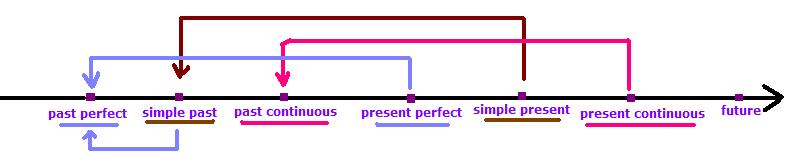 Tense Changes Some other expressions such as the adverbs of time and place also change :Look at these examples: - John said, "I am going to look for a larger flat" 
- John said that he was going to look for a larger flat. - Sue said, "I have done my homework." 
- Sue said that she had done her homework. This is also true with modal verbs (will, can, must, may, etc). Our emphasis should go to them and keep the main verbs untouched. - John said, "The pupils may go home earlier this afternoon" 
- John said that the pupils might go home earlier that afternoon. - The teacher said, "The best students will be rewarded." 
- The teacher said that the best students would be rewarded. Illustrations: 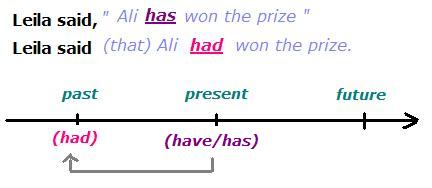 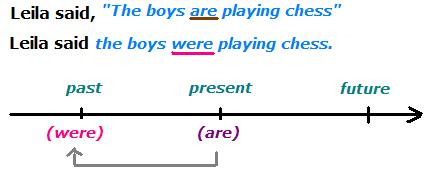 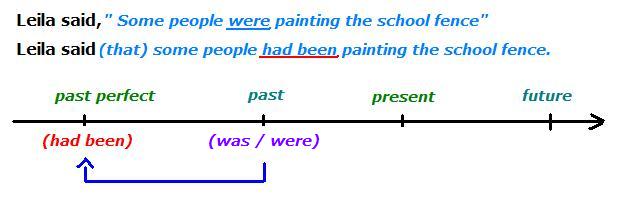 Direct SpeechIndirect Speech  do /does  did    am / is / are doing  was / were doing    have / has done  had done    did  had done    shall do  should do    will do  would do    can do  could do    must do  had to do    needn't do  didn't  have/need  to do    should   should    would   would    could   could  Direct SpeechIndirect Speech  here  there   now / at the moment  then / at once   this  that   yesterday  the day before (or) the previous day   the day before yesterday  two days before   last week/month/year/Monday etc.  the previous week/month/year/Monday etc.   tomorrow  the day after (or) the following day   the day after tomorrow  in two days time   next week/month/year/February/Sunday etc.  The following week/month/year/February/Sunday etc.   three years ago  three years before   today / tonight  that day / that night 